Внешний вид статистики по клиенту: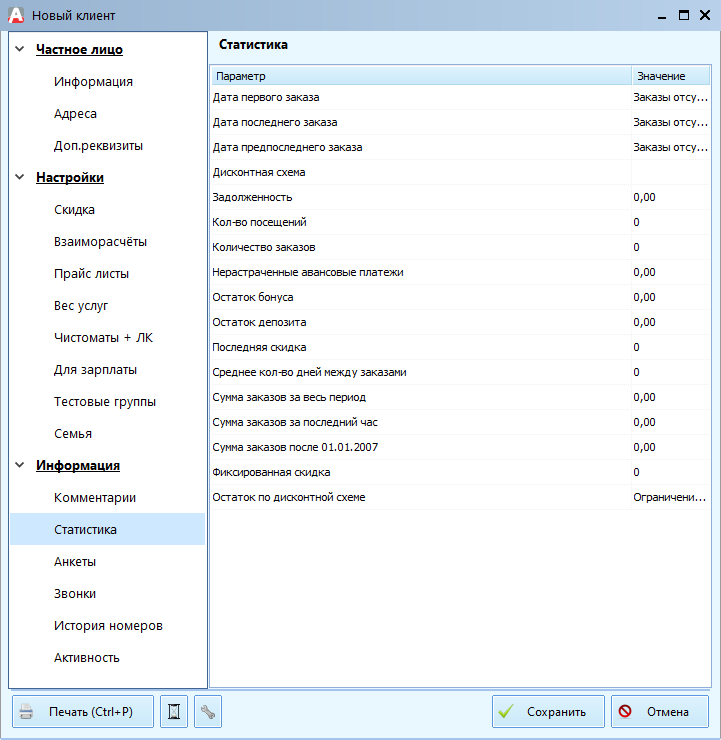 Форма отображает общую статистику по клиенту.